Co-Intervention MathsN 1 – La fixation du prix de vente 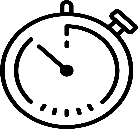 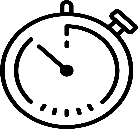 Déterminer le plus rapidement possible le prix de vente TTC ! En inscrivant dans le tableau les valeurs attendues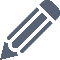   En renseignant le formulaire en ligne pour contrôler les calculs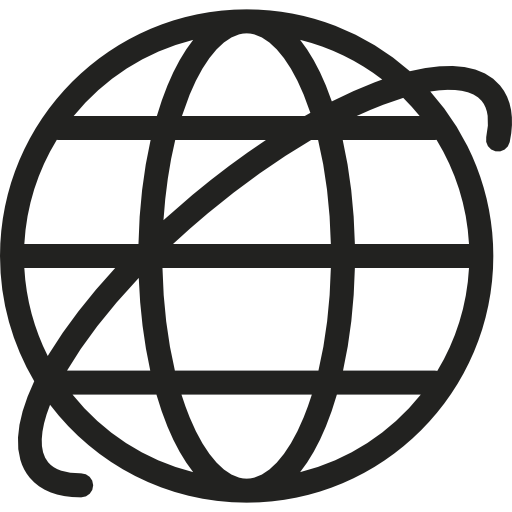 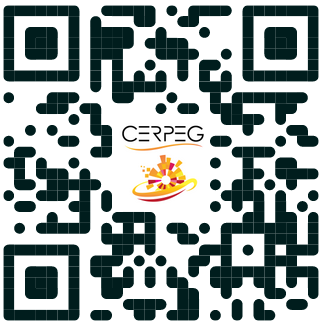 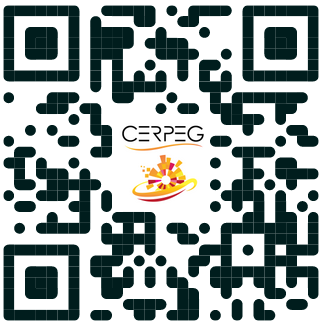 Mon atelier pour apprendre à…Arrondir des décimaux au centièmeCalculer de pourcentagesCalculer de coefficients multiplicateursDéterminer le vente TTC en fonction des contraintesPRODUIT APRODUIT APRODUIT APRODUIT APRODUIT BPRODUIT BPRODUIT BPRODUIT BVARIABLESVARIABLESVARIABLESVARIABLESVARIABLESVARIABLESVARIABLESVARIABLESTAUXBASE de CALCULBASE de CALCUL%TAUXBASE de CALCULBASE de CALCUL%RemisePrix d’achat brutPrix d’achat brut05 %RemisePrix d’achat brutPrix d’achat brut02 %Frais d’achatPrix d’achat netPrix d’achat net10 %Frais d’achatPrix d’achat netPrix d’achat net06 %Marge bruteCoût d’achatCoût d’achat30 %Marge bruteCoût d’achatCoût d’achat20 %Montant TVAPrix de vente HTPrix de vente HT20 %Montant TVAPrix de vente HTPrix de vente HT20 %FIXATION du PRIXFIXATION du PRIXFIXATION du PRIXFIXATION du PRIXFIXATION du PRIXFIXATION du PRIXFIXATION du PRIXFIXATION du PRIXPRIX d’ACHAT BRUTPRIX d’ACHAT BRUTPRIX d’ACHAT BRUT600,00PRIX d’ACHAT BRUTPRIX d’ACHAT BRUTPRIX d’ACHAT BRUT625,00RemiseRemise%RemiseRemise%PRIX d’ACHAT NETPRIX d’ACHAT NETPRIX d’ACHAT NETPRIX d’ACHAT NETPRIX d’ACHAT NETPRIX d’ACHAT NETFrais d’achatFrais d’achat%Frais d’achatFrais d’achat%COÛT d’ACHATCOÛT d’ACHATCOÛT d’ACHATCOÛT d’ACHATCOÛT d’ACHATCOÛT d’ACHATMarge bruteMarge brute%Marge bruteMarge brute%PRIX de VENTE HTPRIX de VENTE HTPRIX de VENTE HTPRIX de VENTE HTPRIX de VENTE HTPRIX de VENTE HTMontant TVAMontant TVA%Montant TVAMontant TVA%PRIX de VENTE TTCPRIX de VENTE TTCPRIX de VENTE TTCPRIX de VENTE TTCPRIX de VENTE TTCPRIX de VENTE TTCVÉRIFICATIONVÉRIFICATIONVÉRIFICATIONVÉRIFICATIONVÉRIFICATIONVÉRIFICATIONVÉRIFICATIONVÉRIFICATION→ → → → PRODUIT CPRODUIT CPRODUIT CPRODUIT CPRODUIT DPRODUIT DPRODUIT DPRODUIT DVARIABLESVARIABLESVARIABLESVARIABLESVARIABLESVARIABLESVARIABLESVARIABLESTAUXBASE de CALCULBASE de CALCUL%TAUXBASE de CALCULBASE de CALCUL%RemisePrix d’achat brutPrix d’achat brut10 %RemisePrix d’achat brutPrix d’achat brut02 %Frais d’achatPrix d’achat netPrix d’achat net05 %Frais d’achatPrix d’achat netPrix d’achat net05 %Marge bruteCoût d’achatCoût d’achat40 %Marge bruteCoût d’achatCoût d’achat20 %Montant TVAPrix de vente HTPrix de vente HT10 %Montant TVAPrix de vente HTPrix de vente HT10 %FIXATION du PRIXFIXATION du PRIXFIXATION du PRIXFIXATION du PRIXFIXATION du PRIXFIXATION du PRIXFIXATION du PRIXFIXATION du PRIXPRIX d’ACHAT BRUTPRIX d’ACHAT BRUTPRIX d’ACHAT BRUT200.00PRIX d’ACHAT BRUTPRIX d’ACHAT BRUTPRIX d’ACHAT BRUT750.00RemiseRemise%RemiseRemise%PRIX d’ACHAT NETPRIX d’ACHAT NETPRIX d’ACHAT NETPRIX d’ACHAT NETPRIX d’ACHAT NETPRIX d’ACHAT NETFrais d’achatFrais d’achat%Frais d’achatFrais d’achat%COÛT d’ACHATCOÛT d’ACHATCOÛT d’ACHATCOÛT d’ACHATCOÛT d’ACHATCOÛT d’ACHATMarge bruteMarge brute%Marge bruteMarge brute%PRIX de VENTE HTPRIX de VENTE HTPRIX de VENTE HTPRIX de VENTE HTPRIX de VENTE HTPRIX de VENTE HTMontant TVAMontant TVA%Montant TVAMontant TVA%PRIX de VENTE TTCPRIX de VENTE TTCPRIX de VENTE TTCPRIX de VENTE TTCPRIX de VENTE TTCPRIX de VENTE TTCVÉRIFICATIONVÉRIFICATIONVÉRIFICATIONVÉRIFICATIONVÉRIFICATIONVÉRIFICATIONVÉRIFICATIONVÉRIFICATION